中国青年网校园通讯社投稿指南中国青年网校园通讯社特为所有通讯员开通投稿渠道，需在“中青校园”APP内进行投稿。《中国青年网校园通讯社团队投稿指南》具体如下。用户需要首先在手机应用市场（安卓系统用户在“应用宝”市场，苹果系统用户在“App Store”）中搜索“中青校园”（或扫描下方二维码下载），下载并安装“中青校园”APP。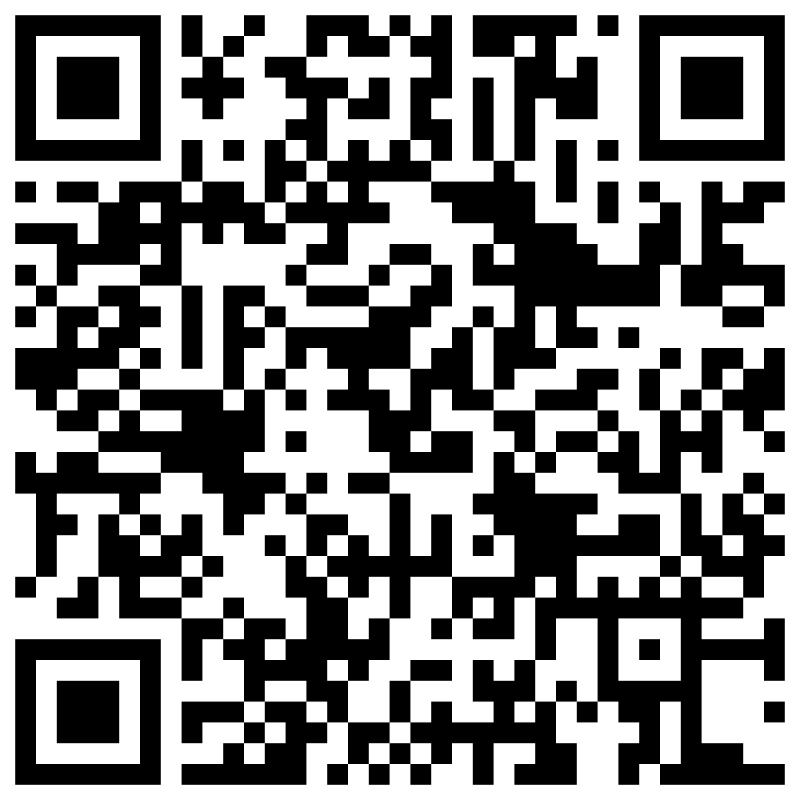 扫描二维码即可下载中青校园一．稿件要求包括文字稿、组图稿、视频稿。（一）文字稿要求1.标题在10-30个汉字，不允许用“精彩飞扬——××大学实践队”形式，要用一句话标题。2.要有电头，形式为：中国青年网+地点+时间电（通讯员××），例如，中国青年网济南7月1日电（通讯员 张明），地点为所在的地级市名称，多名通讯员之间加空格。3.人物称呼禁止出现“我校”“我院”“师兄”“学长”等校内宣传稿件用语。4.正文，表述要流畅，不可写三段式的宣传稿，要注重稿件的故事性描述，不可写成总结报告体，不要写太多抒发感情、空大的宣传性内容，要写成新闻体。5.可插入图片，在4张以内。（二）组图稿要求1.标题在10-30个汉字，不允许用“精彩飞扬——××大学实践队”形式，要用一句话标题。2.要有电头，形式为：中国青年网+地点+时间电（通讯员××），例如，中国青年网济南7月1日电（通讯员 张明），地点为所在的地级市名称，多名通讯员之间加空格。3.人物称呼禁止出现“我校”“我院”“师兄”“学长”等校内宣传稿件用语。4.单张照片1M以上，画面清晰，6-40张图片，尺寸不得小于900×600像素（纵向图片不小于400×600像素），格式为JPG或PNG。5.每张图片都要有图片说明，需尽量详细说明图片里的故事，让读者明白这张图要说明的新闻故事。6.组图拍摄要注重特写与全景的搭配，要注意拍摄角度和画面质量，选择能够代表事件的图片，让图片来讲故事。（三）视频稿要求1.标题在10-30个汉字，不允许用“精彩飞扬——××大学实践队”形式，要用一句话标题。2.要有电头，形式为：中国青年网+地点+时间电（通讯员××），例如，中国青年网济南7月1日电（通讯员 张明），地点为所在的地级市名称，多名通讯员之间加空格。3.人物称呼禁止出现“我校”“我院”“师兄”“学长”等校内宣传稿件用语。4.画面清晰、不变形、无杂音，长度3分钟以上，分辨率不小于720×576像素，画面宽高比例4:3或16：9，格式为FLV或者MP4。5.纯粹以静态照片整合的视频请不要投稿，整段视频中用到静态照片的时长不得超过视频的1/4长度。二．投稿流程（一）中青校园APP投稿普通实践团队的用户请点击“去投稿”按钮或“我的投稿”进入投稿页面，选择封面图片，填写标题，填写文章内容。注意：1.中国青年网校园通讯社各通讯站的通讯员请点击“我的投稿”后，选择“校通讯员”处进行投稿。2.投稿时，一定要选对正确的栏目，如果是三下乡社会实践稿件，请选择三下乡下的相关栏目，如果是普通校园资讯稿件，请选择教育频道下对应的栏目，如果是随笔或者特别活动稿件，请选择相应的栏目，一定要选准确栏目。切记，切记，切记。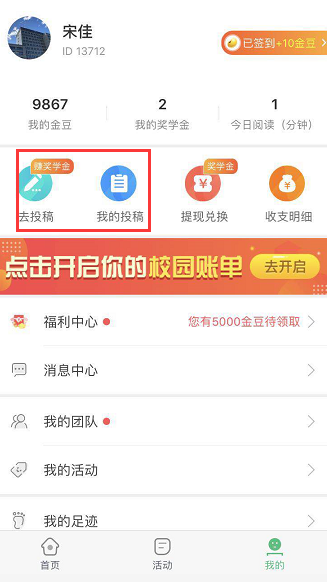 1.文字稿投稿说明根据上述文字稿投稿要求，填写文章内容，具体如下图。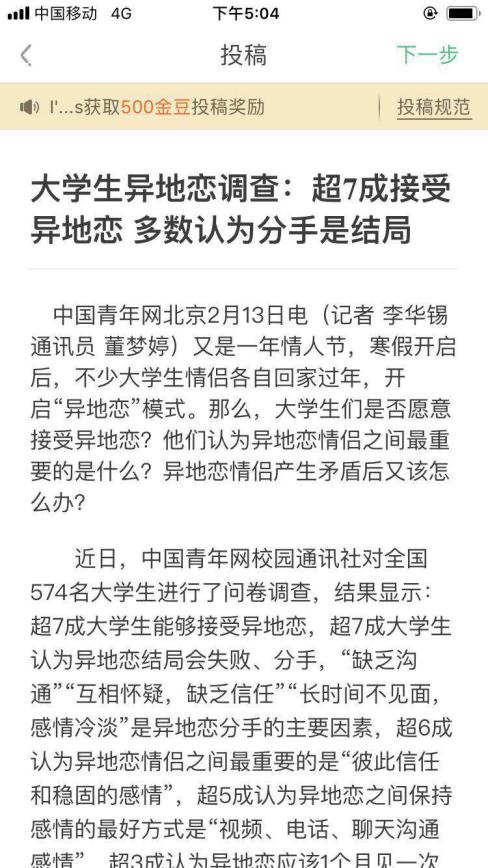 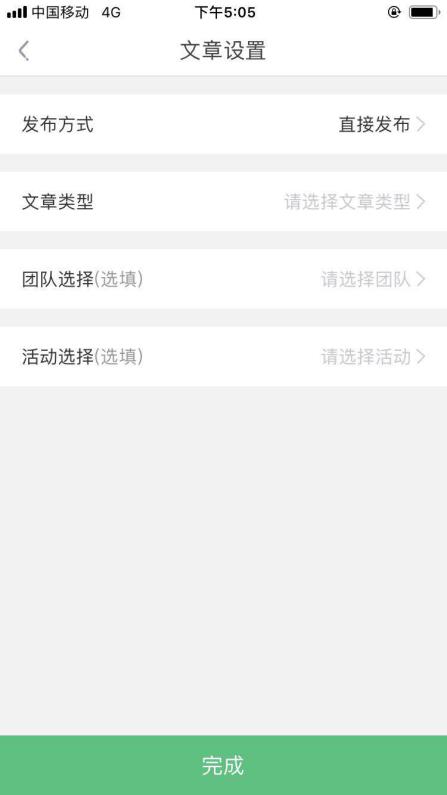 填写完内容后选择发布方式（可以选择直接发布）和文章类型（文字类稿件，如果偏新闻性，请选择“三下乡-实践纪实”，如果偏个人感悟，请选择“三下乡-感悟收获”），点击“完成”即可完成投稿。２.组图稿投稿说明根据上述组图稿投稿要求，上传图片及其图注说明。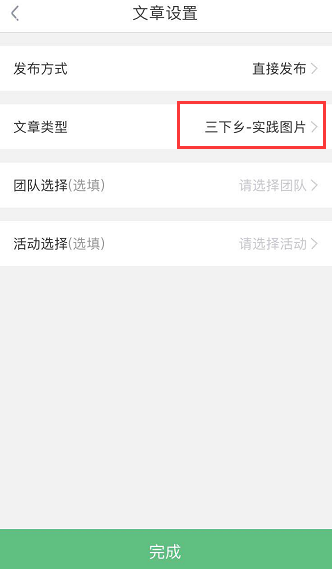 注意，每一张图片后都要有图注。（组图类稿件请选择“三下乡-实践图片”栏目，点击完成即可投稿）３.视频稿投稿说明将需要投稿的视频整理好，并且写好视频的说明文件（见附件1）。将视频以及说明文件全部放置在一个文件夹中，文件夹命名规则为“【视频】+文章标题+学校+作者”，整体压缩成一个文件提交，压缩的文件名须与文件夹同名。将压缩的文件上传至百度云网盘（需个人自行申请），在压缩文件上点鼠标右键，在弹出的菜单中选择“分享”，然后选择“私密分享”，创建文件的分享链接和密码（如下图所示）。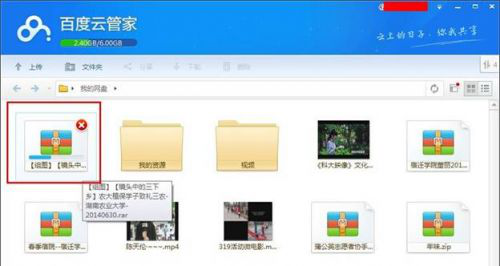 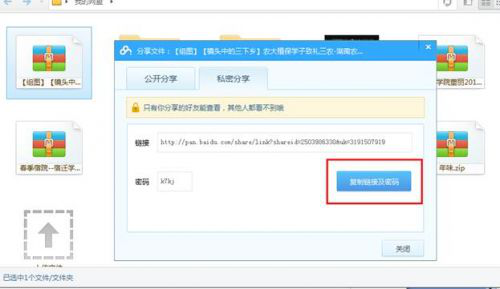 将私密分享链接和密码，按照文字形式，复制到投稿文本框内，然后提交即可，如下图。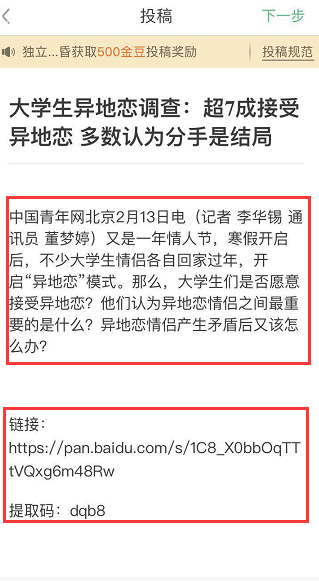 注意，第一段为导语即视频说明内容，第二部分为视频下载地址。（二）PC端投稿电脑端投稿需用微信扫描二维码后，点击登录即可。１.投稿链接https://app.cycnet.com.cn/sxx/public/login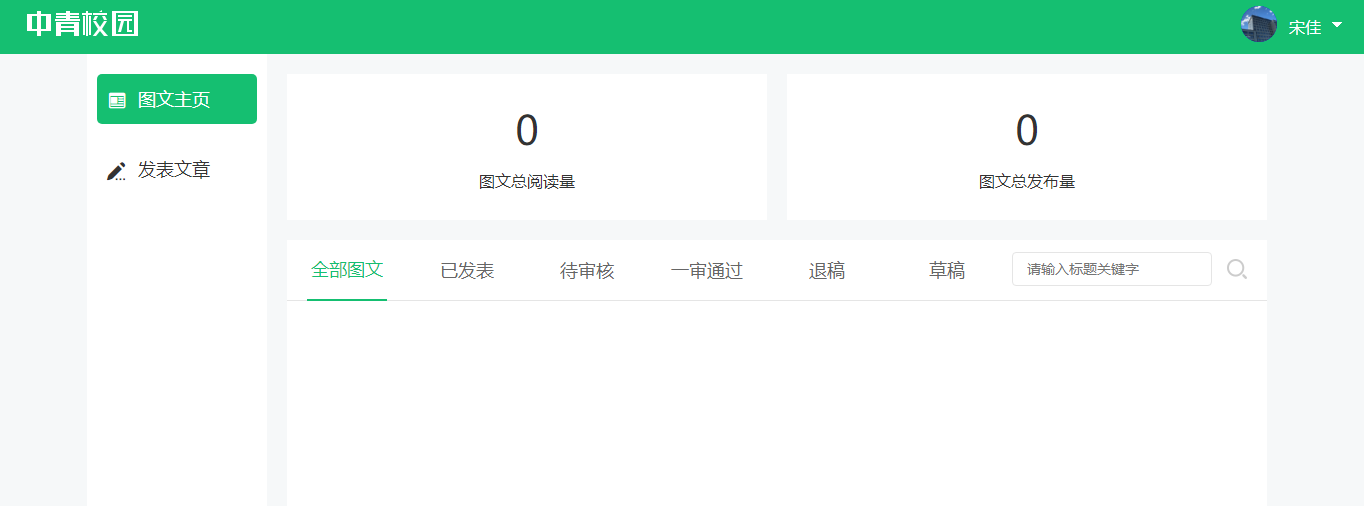 ２.发布文章根据上述投稿投稿要求，填写文章内容，具体如下图。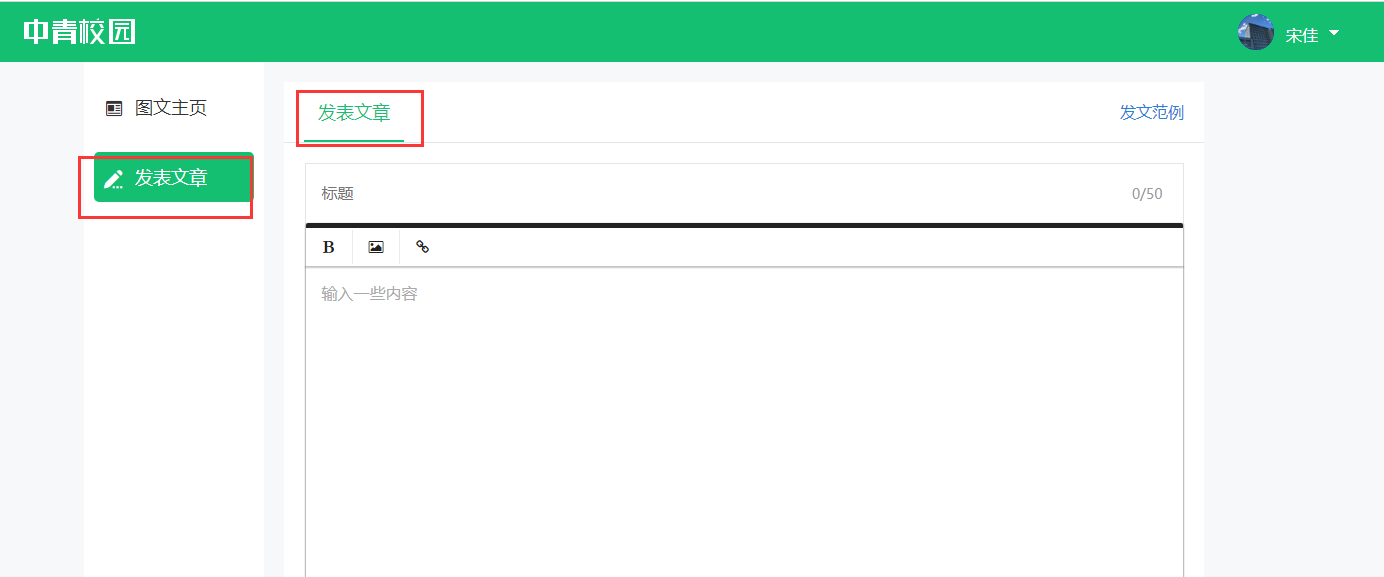 填写完内容后选择文章类型。注意：视频需先上传百度云盘，将私密分享链接和密码，按照文字形式，复制到投稿文本框内。选择完文章类型后，可直接点击发表或存草稿、客户端预览。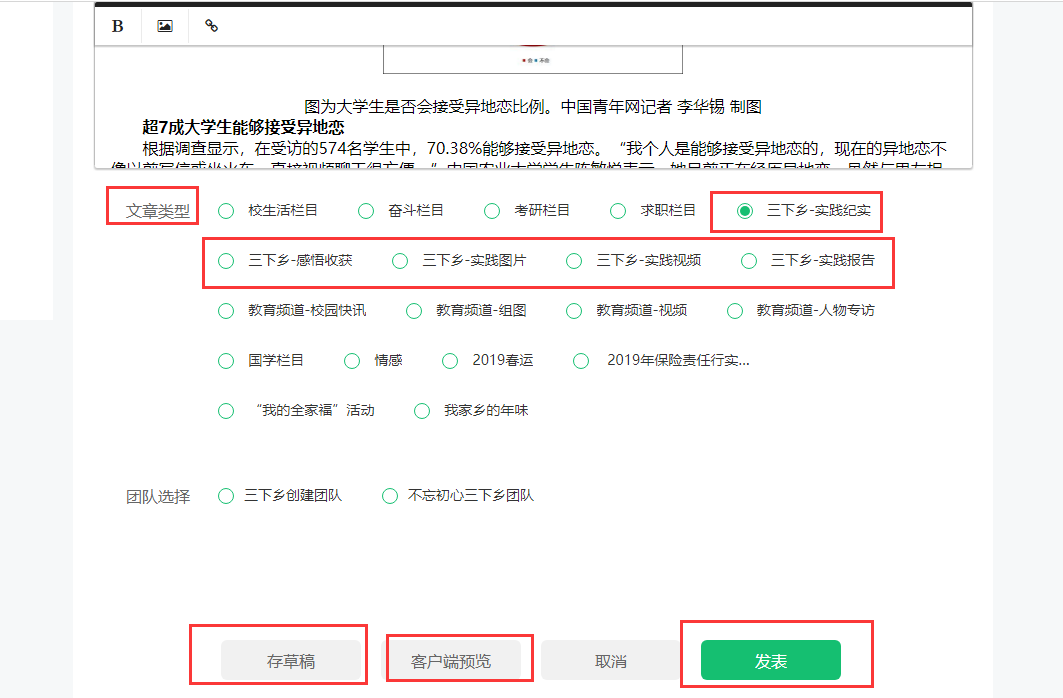 点击发表后，返回首页，稿件会在相应的审核状态下显示。分别为：【待审核】、【已发表】、【一审通过】、【退稿】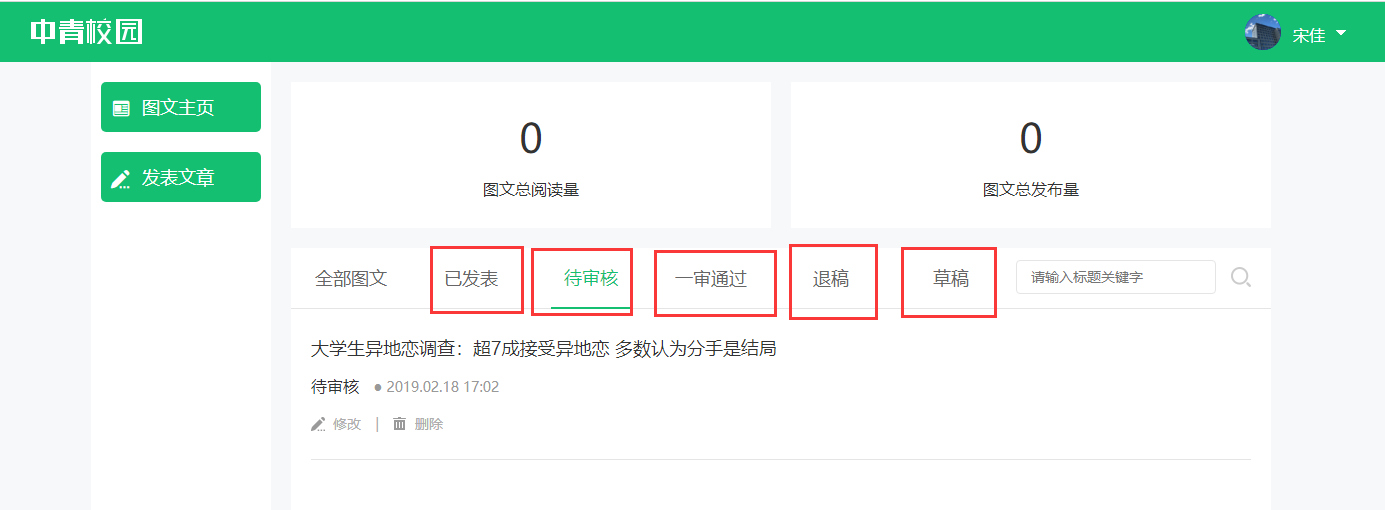 附件1中国青年网校园通讯社视频稿件说明文档稿件标题10-26个汉字10-26个汉字10-26个汉字内容简介主要拍摄者团队名称投稿人姓名学校手机QQ